Женская лакто-вегетарианская диета для похудения 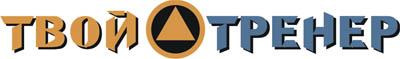 http://www.tvoytrener.com/pitanie/dieta_pohudenie.phpЗавтракБутерброд с адыгейским сыром и салатомБутерброд с сыром сулугуни и салатом
Бутерброд с брынзой и сладким перцем
Бутерброд с сыром фета и овощами
бутерброд с колбасным сыром и овощамиЧай черный с молоком без сахараЧай зеленый с молоком без сахара
Кофе с молоком без сахара
Цикорий с молоком без сахара
Чай фруктовый с молоком без сахара
Всё то же самое с заменителем «Фит-парад»Первый перекусПротеиновый коктейль на воде (30 грамм на 100 мл)Протеиновый коктейль на молоке (20 грамм 75% протеина) ОбедПлов с грибами и овощами (без мяса)Гречка с грибами и овощамиЧай черный без сахараЧай зеленый без сахара
Отвар шиповника без сахара
Кофе без сахара
Всё то же самое с заменителем «Фит-парад»Второй перекусСмузи ягодный на 1% кефире или ряженкеБиота с ягодами
Смузи фруктовый
Биота с фруктами
Смузи овощнойУжинПаровые тефтели из нута и овощейРисово- овощные котлетки
Овсяные котлетки с овощамиПюре из цветной капустыПюре из кабачков
Пюре из моркови
Пюре из брокколиЧай черный без сахараЧай зеленый без сахара
Отвар шиповника без сахара
Кофе без сахара
Всё то же самое с заменителем «Фит-парад»Второй ужинКефир 1% жирностиРяженка 1 % жирности
Йогурт 1 % жирности
БиотаИНДИВИДУАЛЬНАЯ ПРОГРАММА ПИТАНИЯЗаказать индивидуальную программу питания от Маргариты Куц (автора этой диеты) вы можете здесь: http://www.tvoytrener.com/sotrydnichestvo/dieta.php Эта диета есть в нашем приложении «ТВОЙ ТРЕНЕР»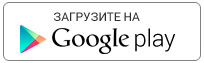 https://play.google.com/store/apps/details?id=com.tvoytrener.timkoilia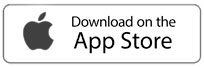 https://itunes.apple.com/ru/app/%D1%82%D0%B2%D0%BE%D0%B9-%D1%82%D1%80%D0%B5%D0%BD%D0%B5%D1%80/id1299904851?mt=8 Версия для компаhttps://yadi.sk/d/MEPa9xnB3R98By